EPPUESKAREIDEN KOLMAS NELJÄ VIIKKOA:    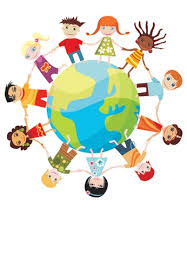 ”KANSAINVÄLISYYS-ERILAISUUS -YSTÄVYYS” –yhteiset läpi työskentelyn kulkevat ydinasiatryhmäytyminen ja toimintatapaamme tutustuminen (paljon myös parityöskentelyä) vuorovaikutus ja toisen huomiointi työskenneltäessä tarkkaavuus, kuullun ymmärtäminen ja ohjeen mukaan toimiminenkuvan lukeminen ja havaintojen tekeminenkäsitteet; ylä- ja alakäsitteet päättelytaidot ja muistihienomotoriikkakielellinen ja musiikillinen ilmaisuLASTENTARHANOPETTAJA (Marjo)LASTENTARHANOPETTAJA (Raimo)LUOKANOPETTAJA (Laura)KOULUNKÄYNNINOHJAAJA (Minna)Päivä 1:•Sähköinen tarina: ”Kalle-Vaari Amerikassa - on sitä muutettu ennenkin”:Sähköisessä, interaktiivisessa lastenkirjassa yhdistyvät fakta ja fiktio. Autenttinen kuva-aineisto yhdistyy kuvitteelliseen tarinaan ja piirroshahmoihin. Tavoite on siirtolaisuuteen liittyvien teemojen ja ilmiöiden tuominen tutuksi. Tärkeää on myös toisen ihmisen (maahanmuuttajan) asemaan eläytyminen. Opetuspaketissa avautuu menneen ajan ja nykypäivän siirtolaisuuden samankaltaisuudet. Ohjauksessa mukana tunnekortit. http://www.migrationinstitute.fi/fi/tietopalvelut/kalle-vaari-opetuspaketti•Lippunauhojen värittäminen ja leikkaaminen eri maanosien lipuista.Päivä 2: •Viikoittain vaihtuvan uuden kirjaimen käsittely ja vanhojen kertaus-Laiva on lastattu-leikki-Kim-leikki kirjaimilla-Kirjaimen tunnistaminen tunnustelemalla-Kirjain-tehtävämoniste•Kuubalainen yhteisleikki: ”Kuka on varastanut papin hatun?”•Englantilainen korttipeli: ”Go fish!”Päivä 3:•Koodauksen alkeet: Bee-Bot robotit      ( Lattialla ratoja pitkin kulkeva mehiläisrobotti, jota ohjelmoidessaan lapsi oppii loogista ajattelua sekä sen hyödyntämistä yksinkertaisten toimintaohjeiden antamiseen)•Musiikki-Lauluja eri kielillä (suomi, ruotsi, saksa, englanti, viro ja viittomakieli)-Teemana matkustaminen•Lisätehtävä: sudokut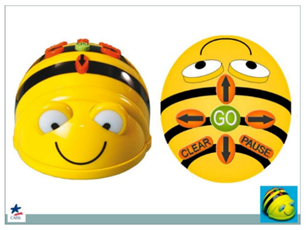 Kuvallinen ilmaisu Kansainvälisyys-teema löysi muotonsa myös kuvallisessa ilmaisussa. Leikkasimme kartongista saksilla eri muotoja (mm. kolmio, neliö, ympyrä). Leikkaamistamme osasista askartelimme, kokosimme ”aasialaishenkiset lohikäärme/kuviomato-leijat. Tuotokset laitettiin liitämään käytävän seinälle yhteistyönä tehdyn tilataideteoksen, ”Eskari-Eppu”-talon ympärille.MatematiikkaMatematiikassa perehdyimme muotoihin; ympyrä kolmio, neliö, suorakulmio jne..Liikunnan, liikuntaleikkien avulla opastuimme kuvioiden tuntemukseen; ”kuviohippa”, ”kotikuviot”, ”ruuhkakuviot”. Rakensimme erilaisia kuviojonoja ja jatkumoja. Tunnustelupussin avulla tunnistimme eri kuvioita tuntoaistin perusteella.Äidinkieli / musiikkiÄidinkielessä edettiin kirjain/viikko: – toiminnallisesti ja kynätehtävin (T,R ja Ä). Äidinkieli integroitui musiikkiin. Jokaisen ryhmän aiemmin tekemä riimiloru sovitettiin, räpättiin ja äänitettiin valmiiseen iPadin GarageBand-ohjelmalla tekemääni musiikkitaustaan. Tekstiä muokattiin tarvittaessa. Efektit ja muut lasten keksimät taustaäänet (samlet) lisättiin musiikkikeitokseen tarpeen ja fiiliksen mukaan. Äänisamplet äänitimme ja muokkasimme Garage-sovelluksen samlerilla.Tutustuimme soittaen ja kokeillen eri maiden soittimiin; turkkilainen darabuka-rumpu, penaali, ja huilu Guatemalasta, kaunis, koristeellinen rumpu Etelä-Koreasta, peukalopiano sekä djembe -rumpu Afrikasta. Soitimme ja äänitimme ko. soittimia omien räp- tuotostemme mausteeksi.Eri maiden kansallishymnejä soittelimme pareittain iPad- pajassa ”PianoGames”- sovelluksen avulla. Lauluina ”Twinkle, Twinkle. Little Star” ja vietnamilainen ”I-BUU-I-TAI-TAI”. Kuuntelimme cd-levyltä eri maiden kansallishymnejä.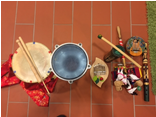 1.päivä:-Luetaan 2-3 eri maiden satua kirjasta ”Kaiken maailman eläinsadut”.-Jaetaan oppilaat ryhmiin, jokaiselle ryhmälle tulee oma satu. Ryhmä kuvittaa sadun siten, että jokainen oppilas tekee yhden kuvan sadusta. Kuviin lisätään myös lyhyt kuvateksti.-Aloitellaan satujen dramatisointia: ryhmä tekee pienen näytelmän omasta sadustaan.2. päivä:-Harjoitellaan näytelmiä ryhmissä.-Esitetään näytelmät ja esitellään satujen kuvitukset toisille.3. päivä:-Tehdään pareittain laskutarinoita. Tarinaan lisätään myös havainnollistamista kuvien ja/tai välineiden avulla.-Laskutarinat kuvataan tableteilla.-Katsotaan koko ryhmän kesken laskutarinavideot ja ratkaistaan yhdessä tarinat.Viikon aikana Lauletaan kansainvälisyyteen liittyviä lauluja (esim. Jo Tenford: Monenlaista lasta, Jukka Salminen: Tung). Soittimina ovat käytössä kitarat ja rytmisoittimet.Joka viikko käsitellään myös viikoittain vaihtuvaa kirjainta kirjainmonisteen ja kehollisten keinojen avulla. Kirjaimen käsittelypäivä vaihtelee ryhmän etenemistahdin mukaan.MATUTKITAAN MAAPALLOA JA SEN ASUKKAIDEN ERILAISUUTTAMAAPALLON ASUKKAIDEN ASKARTELU-KARTONKI-SAKSET-LIIMA-KANKAATASUKKAIDEN KIINNITTÄMINEN MAAPALLOONMUUTAMAN KIELEN TUNNISTAMINEN TOPPULUOKKALAISTEN AVUSTAMANA           (RANSKA, SAKSA,VENÄJÄ, VIRO, ESPANJA)TIKIRJAINMONISTEKUULLUN YMMÄRTÄMINEN MAISTA, IHMISISTÄ JA LIPUISTA VÄRITTÄMÄLLÄ-HAHMOJEN LEIKKAUS LIIMAUSAFRIKAN TÄHTI JA MUITA LAUTAPELEJÄKESTOP- TANSSILEVYRAATITOIMINNALLISTA MATIKKAA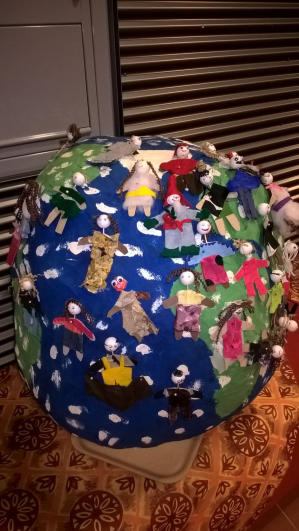 